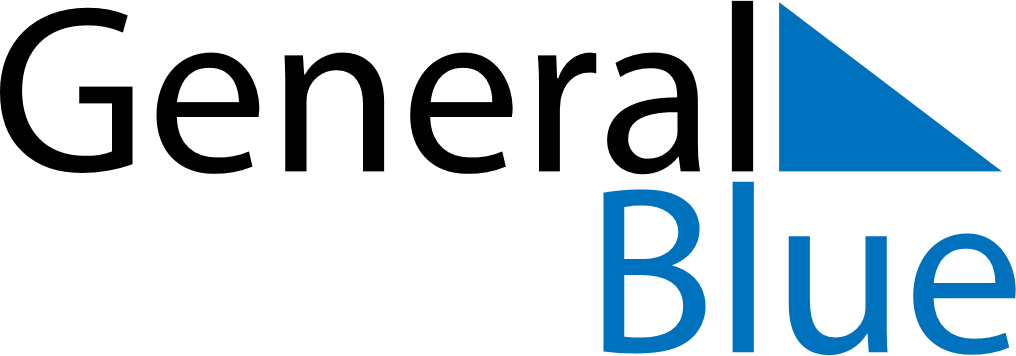 November 2018November 2018November 2018November 2018Antigua and BarbudaAntigua and BarbudaAntigua and BarbudaSundayMondayTuesdayWednesdayThursdayFridayFridaySaturday1223Independence Day4567899101112131415161617181920212223232425262728293030